APPLICANT INFORMATIONAPPLICANT INFORMATIONAPPLICANT INFORMATIONAPPLICANT INFORMATIONThis checklist is designed to assist the applicant with the documentation and level of design information that must be provided with a Building Consent application. The checklist will help ensure that drawings, specifications and other relevant design documents are complete, accurate and demonstrate compliance with the New Zealand Building Code. Please complete all orange sections (left side of form) or selecting N/A where relevant. A suitable quality of documentation is required before QLDC will accept an application for processing. For further information please refer to the MBIE guidance document: ‘Guide to applying for a building consent (residential building).’Before completing this checklist please ensure the building fits within the scope of this checksheet:If NO to any of the above options please complete the CS19R Residential Building Consent Application form instead. Landscape retaining walls and decks not included in building consent application and to be constructed as Schedule 1 building work.This checklist is designed to assist the applicant with the documentation and level of design information that must be provided with a Building Consent application. The checklist will help ensure that drawings, specifications and other relevant design documents are complete, accurate and demonstrate compliance with the New Zealand Building Code. Please complete all orange sections (left side of form) or selecting N/A where relevant. A suitable quality of documentation is required before QLDC will accept an application for processing. For further information please refer to the MBIE guidance document: ‘Guide to applying for a building consent (residential building).’Before completing this checklist please ensure the building fits within the scope of this checksheet:If NO to any of the above options please complete the CS19R Residential Building Consent Application form instead. Landscape retaining walls and decks not included in building consent application and to be constructed as Schedule 1 building work.This checklist is designed to assist the applicant with the documentation and level of design information that must be provided with a Building Consent application. The checklist will help ensure that drawings, specifications and other relevant design documents are complete, accurate and demonstrate compliance with the New Zealand Building Code. Please complete all orange sections (left side of form) or selecting N/A where relevant. A suitable quality of documentation is required before QLDC will accept an application for processing. For further information please refer to the MBIE guidance document: ‘Guide to applying for a building consent (residential building).’Before completing this checklist please ensure the building fits within the scope of this checksheet:If NO to any of the above options please complete the CS19R Residential Building Consent Application form instead. Landscape retaining walls and decks not included in building consent application and to be constructed as Schedule 1 building work.This checklist is designed to assist the applicant with the documentation and level of design information that must be provided with a Building Consent application. The checklist will help ensure that drawings, specifications and other relevant design documents are complete, accurate and demonstrate compliance with the New Zealand Building Code. Please complete all orange sections (left side of form) or selecting N/A where relevant. A suitable quality of documentation is required before QLDC will accept an application for processing. For further information please refer to the MBIE guidance document: ‘Guide to applying for a building consent (residential building).’Before completing this checklist please ensure the building fits within the scope of this checksheet:If NO to any of the above options please complete the CS19R Residential Building Consent Application form instead. Landscape retaining walls and decks not included in building consent application and to be constructed as Schedule 1 building work.PROPERTY INFORMATIONPROPERTY INFORMATIONPROPERTY INFORMATIONPROPERTY INFORMATIONAPPLICANT TO COMPLETEAPPLICANT TO COMPLETEAPPLICANT TO COMPLETECOUNCIL USE ONLYE2 Risk Matrix ScoreMaximum 12Wind RegionFigure 5.1 NZS 3604 A  Lee Zone Note: This applies to upper Lake Hawea area onlyB2 Exposure ZoneFigure 4.2 NZS 3604 B BSnow ZoneFigure 15.1 NZS 3604 N5 N5Earthquake ZoneFigure 5.4 NZS 3604Altitude  <400 m only  <400 m onlyWind ZoneTable 5.1 / 5.4 NZS3604Use of building Schedule 2 Building (Specified Systems, Change the Use, and Earthquake-prone Buildings) Regulations 2005   SH (Sleeping Single Home only)  SH (Sleeping Single Home only)SelectSelectForm 2: Application for Project Information Memorandum and/or Building ConsentCOUNCIL USE ONLYCOUNCIL USE ONLYCOUNCIL USE ONLYCOUNCIL USE ONLYSelectSelectForm 2: Application for Project Information Memorandum and/or Building ConsentYesN/ARFIReasons for Decisions / CommentsAll sections of Form 2 completed YesN/ARestricted Building Work (RBW)COUNCIL USE ONLYCOUNCIL USE ONLYCOUNCIL USE ONLYCOUNCIL USE ONLYYesN/ARestricted Building Work (RBW)YesN/ARFIReasons for Decisions / CommentsDesigner/Architect: Memorandum (CODW) provided with LBP /NZRAB numberEngineer(s): Memorandum (CODW) provided with CPEng number Owner exemption: Statutory declaration Form 2B provided (for design and/or build) Building Act 2004Building Act 2004Building Act 2004COUNCIL USE ONLYCOUNCIL USE ONLYCOUNCIL USE ONLYCOUNCIL USE ONLYBuilding Act 2004Building Act 2004Building Act 2004YesN/ARFIReasons for Decisions / CommentsSection 53 Building LevySection 53 Building LevySection 53 Building LevySection 31 – 39 Project Information Memoranda (PIM)Section 31 – 39 Project Information Memoranda (PIM)Section 31 – 39 Project Information Memoranda (PIM)Section 71 – 74  Natural Hazards associated with this consent (see PIM information).Applicant to select as applicable:Erosion (i.e. bank erosion and sheet erosion)Falling debris (i.e. rock, snow and ice)SubsidenceInundation (i.e. flooding, surge and ponding)SlippageComplete CS 12.1 Natural Hazards ChecksheetSection 71 – 74  Natural Hazards associated with this consent (see PIM information).Applicant to select as applicable:Erosion (i.e. bank erosion and sheet erosion)Falling debris (i.e. rock, snow and ice)SubsidenceInundation (i.e. flooding, surge and ponding)SlippageComplete CS 12.1 Natural Hazards ChecksheetSection 71 – 74  Natural Hazards associated with this consent (see PIM information).Applicant to select as applicable:Erosion (i.e. bank erosion and sheet erosion)Falling debris (i.e. rock, snow and ice)SubsidenceInundation (i.e. flooding, surge and ponding)SlippageComplete CS 12.1 Natural Hazards ChecksheetSection 75-83 Construction of building on 2 or more allotmentsComplete AF 13.1 Section 75 Certificate Building over 2 or more allotmentsSection 75-83 Construction of building on 2 or more allotmentsComplete AF 13.1 Section 75 Certificate Building over 2 or more allotmentsSection 75-83 Construction of building on 2 or more allotmentsComplete AF 13.1 Section 75 Certificate Building over 2 or more allotmentsSection 112 Alterations to existing buildingsSection 112 Alterations to existing buildingsSection 112 Alterations to existing buildingsSection 113 Buildings with specified intended livesSection 113 Buildings with specified intended livesSection 113 Buildings with specified intended livesSection 115 Change of useSection 115 Change of useSection 115 Change of useSection 67 Waivers or ModificationsComplete AF WM Application for Waiver or ModificationSection 67 Waivers or ModificationsComplete AF WM Application for Waiver or ModificationSection 67 Waivers or ModificationsComplete AF WM Application for Waiver or ModificationSection 26 Warning or BansSection 26 Warning or BansSection 26 Warning or BansYesN/AOther Applications N/A N/A N/ACOUNCIL USE ONLYYesN/AOther ApplicationsYesN/ARFIReasons for Decisions / CommentsConnection to Council services application provided/required (for new drainage connections or driveways) Connection to Council Service Form Building over or near a council pipe or drain: within council easement or within influence zone of council pipe/drain, engineering approval provided/required  Building Over Services Application formYesN/ASite Plan  N/A N/A N/ACOUNCIL USE ONLYYesN/ASite Plan YesN/ARFIReasons for Decisions / CommentsSiting dimensions on site plan (minimum 3 dimensions)Boundaries align with Title planFinished ground level (FGL) and floor levels (FFL) aligns with PIM/PIC/consent notice floors heights (if required)Datum/contours providedB STABILITYB STABILITYB STABILITYB STABILITYB STABILITYB STABILITYN/AB1 Structure: Slab  N/A N/A N/ACOUNCIL USE ONLYN/AB1 Structure: Slab YesN/ARFIReasons for Decisions / Comments Slab-on-grade  Raft  (refer Section 7.5 NZS3604, CodeMark or SED)(check suitability of foundation in relation to PIM/PIC, Liquefaction category or geotechnical report)Foundation plan/slab details:Slab thickness, reinforcing cover. Mesh type (i.e. 500E) and size (i.e. SE62) (refer para. 7.5.8.2 / Figure 7.17 and 2.5 / 7.5.8.2 NZS 3604)Shrinkage control joints, supplementary reinforcing bars, free joints (max dimension of slab 24 m either way without free joints) (refer para. 7.5.8.6 / 7.5.1 NZS 3604 & para. 2.1.1 B1/AS1)Base preparation: sand, hard-fill (75mm min to 600mm max - SED required if >600mm) (refer para. 7.5.3 NZS 3604). Damp proof membrane (DPM) (refer para. 7.5.4 – 7.5.7 NZS 3604)Additions to existing slab: connection to existing slab (joint preparation & starters) (refer BRANZ At the Junction for guidance)Foundation/footing details:Foundation edge/footing detail(s) with dimensions, reinforcing size, grade and concrete strength (refer para. 7.5.2 / Figures 7.13 – 7.16 NZS 3604)Point loads pads / slab thickenings shown on foundation plans (refer para. 7.5.11 NZS 3604 & check truss plan/SED)Mezzanine floor: joists, fixings, attic trusses, flooringN/AB1 Structure: Framing – Ground level only N/A N/A N/ACOUNCIL USE ONLYN/AB1 Structure: Framing – Ground level onlyYesN/ARFIReasons for Decisions / CommentsTop plate: size, point loads (refer para. 8.7.1 NZS 3604)Bottom plate: fixings and centres , DPC (refer para. 8.7.2 / 7.5.12 NZS 3604)Studs and trimmers: size, treatment, height, centres, point loads (refer para 8.5 & 8.6.2 NZS 3604 and/or prenail manufacturer documentation)       Gable end framed for cladding (refer Figure 8.2 & Table 8.4 NZS 3604)Lintels / beams:  point loads, fixing details, size, span, uplift, cantilever(refer para 8.6.1.1, Table 8.9, Figure 8.7 NZS 3604 and/or prenail manufacturer documentation)  Posts: size, height, treatment, footing details, connection to beam and footing (refer Section 9 NZS 3604) N/AB1 Structure: Wall Bracing N/AN/AN/ACOUNCIL USE ONLYN/AB1 Structure: Wall Bracing YesN/ARFIReasons for Decisions / CommentsWall bracing plan: type, location, length of bracing elements Location of bracing elements (6.0 m centres), evenly distributed, wings, blocks, split or discontinuous levels, wet areas (not behind showers and baths)(refer para. 5.1.5 & 5.4.3 - 5.4.7 NZS 3604)If required: Dragon ties: to extend bracing lines to 7.5 m, >100 BUs, location (refer para. 8.3.3 & Figure 8.1 NZS 3604)Ceiling diaphragm: to extend bracing lines to 12 m, >100 BUs, location, limitations, penetrations(refer para. 5.6 & 13.5 NZS 3604)Wall bracing calculations: wind zone, demand, capacity (refer 5.2 & 5.3 NZS 3604 or GIB Ezybrace Calculations/SED)Bracing capacity internal and external walls >100 BUs, 50% demand, 15 BUs/m (external)(refer para. 5.4.3 & 5.4.7 NZS 3604)N/AB1 Structure: Roof and Ceiling Framing N/A N/A N/ACOUNCIL USE ONLYN/AB1 Structure: Roof and Ceiling FramingYesN/ARFIReasons for Decisions / CommentsTrusses: Design Statement, software statement, truss layout, pitch specifiedRoof bracing (refer para. 10.3 & 10.4 NZS 3604)Purlins or tile battens: size, span, treatment, centres, fixings  (refer Table 15.9 & 15.10 NZS 3604)Ceiling battens and/or joists: size, span, centres, ceiling lining (refer para. 13.2 & Table 10.3 NZS3604)   B2 Durability   B2 Durability   B2 Durability   B2 Durability   B2 Durability   B2 DurabilityB2 Durability must always be considered when demonstrating compliance with each of the clauses of the Building Code.  In other words, it ensures that a building will continue to satisfy the performance of the Building Code throughout its specified intended life. Under the clause, building materials, components and construction methods are required to be sufficiently durable.  They must ensure that the building, without reconstruction or major renovation, continues to satisfy the other functional requirements of the Building Code throughout its life. B2 specifies minimum durability periods building elements must meet with only normal maintenance, being not less than 50, 15 or 5 years.B2 Durability must always be considered when demonstrating compliance with each of the clauses of the Building Code.  In other words, it ensures that a building will continue to satisfy the performance of the Building Code throughout its specified intended life. Under the clause, building materials, components and construction methods are required to be sufficiently durable.  They must ensure that the building, without reconstruction or major renovation, continues to satisfy the other functional requirements of the Building Code throughout its life. B2 specifies minimum durability periods building elements must meet with only normal maintenance, being not less than 50, 15 or 5 years.B2 Durability must always be considered when demonstrating compliance with each of the clauses of the Building Code.  In other words, it ensures that a building will continue to satisfy the performance of the Building Code throughout its specified intended life. Under the clause, building materials, components and construction methods are required to be sufficiently durable.  They must ensure that the building, without reconstruction or major renovation, continues to satisfy the other functional requirements of the Building Code throughout its life. B2 specifies minimum durability periods building elements must meet with only normal maintenance, being not less than 50, 15 or 5 years.B2 Durability must always be considered when demonstrating compliance with each of the clauses of the Building Code.  In other words, it ensures that a building will continue to satisfy the performance of the Building Code throughout its specified intended life. Under the clause, building materials, components and construction methods are required to be sufficiently durable.  They must ensure that the building, without reconstruction or major renovation, continues to satisfy the other functional requirements of the Building Code throughout its life. B2 specifies minimum durability periods building elements must meet with only normal maintenance, being not less than 50, 15 or 5 years.B2 Durability must always be considered when demonstrating compliance with each of the clauses of the Building Code.  In other words, it ensures that a building will continue to satisfy the performance of the Building Code throughout its specified intended life. Under the clause, building materials, components and construction methods are required to be sufficiently durable.  They must ensure that the building, without reconstruction or major renovation, continues to satisfy the other functional requirements of the Building Code throughout its life. B2 specifies minimum durability periods building elements must meet with only normal maintenance, being not less than 50, 15 or 5 years.B2 Durability must always be considered when demonstrating compliance with each of the clauses of the Building Code.  In other words, it ensures that a building will continue to satisfy the performance of the Building Code throughout its specified intended life. Under the clause, building materials, components and construction methods are required to be sufficiently durable.  They must ensure that the building, without reconstruction or major renovation, continues to satisfy the other functional requirements of the Building Code throughout its life. B2 specifies minimum durability periods building elements must meet with only normal maintenance, being not less than 50, 15 or 5 years.C PROTECTION FROM FIRE (C/AS1 ONLY) C PROTECTION FROM FIRE (C/AS1 ONLY) C PROTECTION FROM FIRE (C/AS1 ONLY) C PROTECTION FROM FIRE (C/AS1 ONLY) C PROTECTION FROM FIRE (C/AS1 ONLY) C PROTECTION FROM FIRE (C/AS1 ONLY) Parts 2, 3, 5 & 7 Fire SafetyParts 2, 3, 5 & 7 Fire Safety N/A  N/A  N/A COUNCIL USE ONLYParts 2, 3, 5 & 7 Fire SafetyParts 2, 3, 5 & 7 Fire SafetyYesN/ARFIReasons for Decisions / CommentsSmoke alarms on plans (refer para. 2.2 & Table 2.1 C/AS1 and 3.0 F7/AS1) Dead end open path (DEOP) & Total open path (TOP) (refer para. 3.4 & Table 3.2)External fire rated walls needed (FRR 30/30/30 min) or sprinkler system installed(<1 m to boundary) (refer para. 5.1) Roof projections (where <650 mm to boundary) (refer para. 5.2) Exterior surface finishes (<1 m - boundary and any height) (refer para. 5.4 & Table 5.1)External fire rated walls needed (FRR 30/30/30 min) or sprinkler system installed(<1 m to boundary) (refer para. 5.1) Roof projections (where <650 mm to boundary) (refer para. 5.2) Exterior surface finishes (<1 m - boundary and any height) (refer para. 5.4 & Table 5.1)External fire rated walls needed (FRR 30/30/30 min) or sprinkler system installed(<1 m to boundary) (refer para. 5.1) Roof projections (where <650 mm to boundary) (refer para. 5.2) Exterior surface finishes (<1 m - boundary and any height) (refer para. 5.4 & Table 5.1)Carport and similar construction (refer para. 5.5)Fireplaces: Solid fuel appliances (refer 7.1 C/AS1  or C1/VM1)Refer to CS19SFLH form for guidance Gas burner (refer para. 7.2)Oil fire (refer para. 7.3)Refer to CS19SFLH form for guidance Open fire  (refer para. 7.5)  D ACCESSD ACCESSD ACCESSD ACCESSD ACCESSD ACCESSN/AD1 Access Routes: Access  N/A N/A N/ACOUNCIL USE ONLYN/AD1 Access Routes: Access YesN/ARFIReasons for Decisions / CommentsExternal/internal steps and main access: slip resistance, tread, pitch, riser, surface and landings (top, middle and bottom) (refer Sections 2.0, 3.3, 4.0 & 4.3)Handrails: provided to stairs > 3 risers, profile height (refer para. 6.0)Mezzanine floor (if applicable): ladder or stairs and balustrade details (F4).E MOISTUREE MOISTUREE MOISTUREE MOISTUREE MOISTUREE MOISTUREN/AE1 Surface Water N/A N/A N/ACOUNCIL USE ONLYN/AE1 Surface WaterYesN/ARFIReasons for Decisions / CommentsStormwater run-off: paved areas >10 m² where run off will affect other property i.e. roadway/neighbours (refer 3.6 E1/AS1)N/AE2 External Moisture: Roof Cladding N/A N/A N/ACOUNCIL USE ONLYN/AE2 External Moisture: Roof CladdingYesN/ARFIReasons for Decisions / CommentsRoof cladding type(s), roof pitch, compatibility of materials (refer para. 8.2 – 8.5 depending on roof cladding, Table 21/22 Material Tables)   Roof underlay: type with product specification provided (CodeMark certificate/BRANZ appraisal)(refer para. 8.15)Metal roof flashings: change in pitch, roof/wall ridge, barge, fascia, apron flashings (transverse & parallel), gutter/wall junction, soffit to wall junction, valley, hidden and external gutters (refer Section 4.0, 5.3 & para. 8.2 – 8.5)Metal roof penetrations: small pipes (terminal vent/roof ventilation), soaker flashings (flue or similar), skylights, chimneys (cricket/apron flashings) (refer para. 8.1.7 & para. 8.2 - 8.5)Membrane roof: thickness, substrate, support, rainwater head/scupper/overflow, details: eaves/verge, internal gutters, apron, penetrations/ventilation (refer para. 8.5)Membrane deck: thickness, fall, substrate, support, drainage, junction to wall, verge/eave and rainwater head/scupper/overflow, penetrations/ventilation (refer para. 8.5)Parapets / enclosed barriers: slope, framing, capping material, drainage, junctions with wall or roof cladding (refer Section 6.0)   N/AE2 External Moisture: Wall Claddings N/A N/A N/ACOUNCIL USE ONLYN/AE2 External Moisture: Wall CladdingsYesN/ARFIReasons for Decisions / CommentsWall cladding type(s): suitable for risk score, compatibility of materials, product specifications provided (CodeMark certificate/BRANZ appraisal), stud & dwang spacing matches cladding system requirements (refer Section 9.0, Table 21/22 Material Tables)  Drained cavity: batten size, horizontal/vertical battens, treatment, vermin proof, closed off to roof (refer para. 9.1.8)   Masonry or schist slip/veneer: walls ties and lintels (schist veneer ties and lintels SED), stud & dwang spacing matches cladding system requirements (schist slip) (refer para. 9.27 & 9.2.9)Concrete or concrete masonry block: concrete strength/finish/coating, control joints (E2/AS3 – Concrete NZ CoP)Building wrap/air barrier: type with product specification provided (CodeMark certificate/BRANZ appraisal), compatibility, strapping (refer para. 9.1.4 & 9.1.7)Wall junction details: external/internal corners, change of cladding junction, control joints(refer para. 9.2 – 9.9 as applicable or match system detail)Bottom of cladding: detail and clearances to ground, deck threshold, deck to cladding, enclosed balustrade cladding clearance to deck (refer 7.4, 9.1.3 & 9.2 – 9.9 depending on cladding type)Window/door construction specified and detailed in window/door details (timber, aluminium, other)Window /door and garage door details: head, sill and jamb, rebate (refer para. 9.2 – 9.9 as applicable) Penetrations: structures attached to dwelling (pergola), pipes/services, meterbox/gas califont and inter storey junctions (refer para. 9.1.9)N/AE3 Internal Moisture N/A N/A N/ACOUNCIL USE ONLYN/AE3 Internal MoistureYesN/ARFIReasons for Decisions / CommentsWatersplash surface finishes (wet areas - kitchen, laundry, bathrooms/WC: wall, floor, bath and shower enclosures)Fixture to wall junction details (bath/shower), tiled shower (waterproofing system, specifications, substrate, junction details/fall)(refer para. 3.0 E3/AS1 or E3/AS2 – IWAM CoP)Skillion roof ventilation details: path, proprietary system details, min 25 mm gap between insulation and underlay (refer BRANZ guidance)F SAFETY OF USERF SAFETY OF USERF SAFETY OF USERF SAFETY OF USERF SAFETY OF USERF SAFETY OF USERN/AF1 Hazardous agent on site N/A N/A N/ACOUNCIL USE ONLYN/AF1 Hazardous agent on siteYesN/ARFIReasons for Decisions / CommentsContamination indicated on PIM/PIC (refer F1/VM1, Health and Safety at Work (Hazardous Substances) Regulations)N/AF2 Hazardous building materials N/A N/A N/ACOUNCIL USE ONLYN/AF2 Hazardous building materialsYesN/ARFIReasons for Decisions / CommentsGlazing specifications provided for windows/doors and barriers (refer para 1.0 F2/AS1 - Table 1, 7, 8 & Figure A4 NZS4223.3)Asbestos New building materials can be expected to be free of asbestos but many buildings constructed before the 1990s do include materials that contain asbestos. Therefore, for alterations to older buildings, Clause F1 ‘Hazardous Agents on Site’ may be relevant because an existing building can be considered as part of a site. The handling of asbestos-containing materials is covered by the Health and Safety at Work (Asbestos) Regulations 2016. These Regulations require the Licensing of asbestos removalists and asbestos assessors.Refer to the WorkSafe New Zealand website https://www.worksafe.govt.nz/topic-and-industry/asbestos/ Asbestos New building materials can be expected to be free of asbestos but many buildings constructed before the 1990s do include materials that contain asbestos. Therefore, for alterations to older buildings, Clause F1 ‘Hazardous Agents on Site’ may be relevant because an existing building can be considered as part of a site. The handling of asbestos-containing materials is covered by the Health and Safety at Work (Asbestos) Regulations 2016. These Regulations require the Licensing of asbestos removalists and asbestos assessors.Refer to the WorkSafe New Zealand website https://www.worksafe.govt.nz/topic-and-industry/asbestos/ Asbestos New building materials can be expected to be free of asbestos but many buildings constructed before the 1990s do include materials that contain asbestos. Therefore, for alterations to older buildings, Clause F1 ‘Hazardous Agents on Site’ may be relevant because an existing building can be considered as part of a site. The handling of asbestos-containing materials is covered by the Health and Safety at Work (Asbestos) Regulations 2016. These Regulations require the Licensing of asbestos removalists and asbestos assessors.Refer to the WorkSafe New Zealand website https://www.worksafe.govt.nz/topic-and-industry/asbestos/ Asbestos New building materials can be expected to be free of asbestos but many buildings constructed before the 1990s do include materials that contain asbestos. Therefore, for alterations to older buildings, Clause F1 ‘Hazardous Agents on Site’ may be relevant because an existing building can be considered as part of a site. The handling of asbestos-containing materials is covered by the Health and Safety at Work (Asbestos) Regulations 2016. These Regulations require the Licensing of asbestos removalists and asbestos assessors.Refer to the WorkSafe New Zealand website https://www.worksafe.govt.nz/topic-and-industry/asbestos/ Asbestos New building materials can be expected to be free of asbestos but many buildings constructed before the 1990s do include materials that contain asbestos. Therefore, for alterations to older buildings, Clause F1 ‘Hazardous Agents on Site’ may be relevant because an existing building can be considered as part of a site. The handling of asbestos-containing materials is covered by the Health and Safety at Work (Asbestos) Regulations 2016. These Regulations require the Licensing of asbestos removalists and asbestos assessors.Refer to the WorkSafe New Zealand website https://www.worksafe.govt.nz/topic-and-industry/asbestos/ Asbestos New building materials can be expected to be free of asbestos but many buildings constructed before the 1990s do include materials that contain asbestos. Therefore, for alterations to older buildings, Clause F1 ‘Hazardous Agents on Site’ may be relevant because an existing building can be considered as part of a site. The handling of asbestos-containing materials is covered by the Health and Safety at Work (Asbestos) Regulations 2016. These Regulations require the Licensing of asbestos removalists and asbestos assessors.Refer to the WorkSafe New Zealand website https://www.worksafe.govt.nz/topic-and-industry/asbestos/ F5 Construction and demolition hazardF5 Construction and demolition hazardThe necessity for barriers will depend mainly on the site location. The need will be greater in areas with high levels of pedestrian traffic (i.e. in Central Business Districts), than in industrial or rural areas. Barriers are not necessary for domestic dwellings up to 2 storeys above ground level unless specific hazards exist.The necessity for barriers will depend mainly on the site location. The need will be greater in areas with high levels of pedestrian traffic (i.e. in Central Business Districts), than in industrial or rural areas. Barriers are not necessary for domestic dwellings up to 2 storeys above ground level unless specific hazards exist.The necessity for barriers will depend mainly on the site location. The need will be greater in areas with high levels of pedestrian traffic (i.e. in Central Business Districts), than in industrial or rural areas. Barriers are not necessary for domestic dwellings up to 2 storeys above ground level unless specific hazards exist.The necessity for barriers will depend mainly on the site location. The need will be greater in areas with high levels of pedestrian traffic (i.e. in Central Business Districts), than in industrial or rural areas. Barriers are not necessary for domestic dwellings up to 2 storeys above ground level unless specific hazards exist.The necessity for barriers will depend mainly on the site location. The need will be greater in areas with high levels of pedestrian traffic (i.e. in Central Business Districts), than in industrial or rural areas. Barriers are not necessary for domestic dwellings up to 2 storeys above ground level unless specific hazards exist.The necessity for barriers will depend mainly on the site location. The need will be greater in areas with high levels of pedestrian traffic (i.e. in Central Business Districts), than in industrial or rural areas. Barriers are not necessary for domestic dwellings up to 2 storeys above ground level unless specific hazards exist.G SERVICES AND FACILITIESG SERVICES AND FACILITIESG SERVICES AND FACILITIESG SERVICES AND FACILITIESG SERVICES AND FACILITIESG SERVICES AND FACILITIESN/AG1 Personal Hygiene N/A N/A N/ACOUNCIL USE ONLYN/AG1 Personal HygieneYesN/ARFIReasons for Decisions / CommentsBasins provided within the WC space or in an adjacent space (refer para. 3.3.1) and minimum room size detailed (WC) (refer para. 3.1.1. & Figure 4)N/AG2 Laundering N/A N/A N/ACOUNCIL USE ONLYN/AG2 LaunderingYesN/ARFIReasons for Decisions / CommentsLaundering facilities provided (if applicable) and minimum space detailed(refer para. 1.2.1, 1.3 & 1.0)N/AG3 Food preparation and prevention of contamination N/A N/A N/ACOUNCIL USE ONLYN/AG3 Food preparation and prevention of contaminationYesN/ARFIReasons for Decisions / CommentsDomestic appliances and facilities and minimum space detailed: kitchen – sink, cooker, food storage  (refer para. 1.1-1.3) N/AG4 Ventilation N/A N/A N/ACOUNCIL USE ONLYN/AG4 VentilationYesN/ARFIReasons for Decisions / CommentsNatural ventilation 5% of floor area in habitable spaces, laundry and WC (refer para. 1.2)N/AG7 Natural light N/A N/A N/ACOUNCIL USE ONLYN/AG7 Natural lightYesN/ARFIReasons for Decisions / CommentsIlluminance (windows/doors) in external walls to habitable spaces (10% of floor area), obstruction (refer Part 2)Awareness of the outside environment(refer Part 3)G9 ElectricityG9 ElectricityG9 ElectricityG9 ElectricityG9 ElectricityG9 ElectricityElectrical work (any electrical work)Electrical work (any electrical work)G10 & G11 Piped Services & Gas as an Energy SourceG10 & G11 Piped Services & Gas as an Energy SourceG10 & G11 Piped Services & Gas as an Energy SourceG10 & G11 Piped Services & Gas as an Energy SourceG10 & G11 Piped Services & Gas as an Energy SourceG10 & G11 Piped Services & Gas as an Energy SourceGas appliances (i.e. fireplaces, hobs)Gas appliances (i.e. fireplaces, hobs)Gas certification to be provided at CCCGas certification to be provided at CCCGas certification to be provided at CCCGas certification to be provided at CCCN/AG12 Water supplies N/A N/A N/ACOUNCIL USE ONLYN/AG12 Water suppliesYesN/ARFIReasons for Decisions / CommentsSupply type: town/council or private (rainwater, bore, other water supply) If private supply, documentation provided to show: Description of water source, scheme and operationCopy of any ORC consents/test resultsTesting, maintenance and operational requirementsTreatment systemsHot water supply system: type (electric, gas, solar), size, schematic, safe tray, access and support (if in roof space) (refer para. 6.0 & Figures 7-10 & 12). Seismic restraint of storage water heaters (HWC) (refer para. 6.11.4 / Figure 14) installation (refer para. 6.13 / Figure 15 & 16)N/AG13 Foul Water: Plumbing N/A N/A N/ACOUNCIL USE ONLYN/AG13 Foul Water: PlumbingYesN/ARFIReasons for Decisions / CommentsWaste pipe: diameter, length, material and gradients (refer Table 6.3 (A), 6.6.1 & Appendix C AS/NZS 3500.2 or Table 2 & 4 G13/AS1)N/AG13 Foul Water: Suspended and subsoil drainage N/A N/A N/ACOUNCIL USE ONLYN/AG13 Foul Water: Suspended and subsoil drainageYesN/ARFIReasons for Decisions / Comments AF OSW Application Form Drainage: main drain, branches, gradients, venting, ORG/Gully trap, FWG, access points. Drainage plan provided.H ENERGY EFFICIENCYH ENERGY EFFICIENCYH ENERGY EFFICIENCYH ENERGY EFFICIENCYH ENERGY EFFICIENCYH ENERGY EFFICIENCYN/AH1 Energy Efficiency N/A N/A N/ACOUNCIL USE ONLYN/AH1 Energy EfficiencyYesN/ARFIReasons for Decisions / CommentsBuilding Thermal envelope: QLDC – Climate zone 6 Method demonstrates compliance and building within scope of chosen method:Schedule methodCalculation methodModelling method (H1/VM1) Supporting documentation provided including construction R values for each element (not insulation) (Part 2)BRANZ H1 Energy Efficiency Support guidance Schedule Calculation Modelling (H1/VM1) Thermal envelope identified: Garage included/excludedInsulation type and R-values detailed on plans for building elements including subfloor, foundation, walls, ceiling, windows/doors/skylightsProduct CertificationCOUNCIL USE ONLYCOUNCIL USE ONLYCOUNCIL USE ONLYCOUNCIL USE ONLYProduct CertificationYesN/ARFIReasons for Decisions / CommentsProducer Statements (PS1s)Site location, work identified, code clauses covered, signed and dated, inspection schedule (if applicable)Construction Documentation & Producer StatementsSee IS 25 BC Conditions Construction Documentation and Advice Notes for guidanceConstruction Documentation & Producer StatementsSee IS 25 BC Conditions Construction Documentation and Advice Notes for guidanceConstruction Documentation & Producer StatementsSee IS 25 BC Conditions Construction Documentation and Advice Notes for guidanceConstruction Documentation & Producer StatementsSee IS 25 BC Conditions Construction Documentation and Advice Notes for guidanceConstruction Documentation & Producer StatementsSee IS 25 BC Conditions Construction Documentation and Advice Notes for guidanceConstruction Documentation & Producer StatementsSee IS 25 BC Conditions Construction Documentation and Advice Notes for guidanceConstruction Documentation & Producer StatementsSee IS 25 BC Conditions Construction Documentation and Advice Notes for guidanceSelect as applicablePS4 Producer Statement – Construction ReviewIS 25 #YesN/ARFICOUNCIL USE ONLYEngineer26Select as applicablePS3 Producer Statement – Construction IS 25 #YesN/ARFICOUNCIL USE ONLYMembrane (Shower) 6Cladding 15Membrane (Roof / Deck) 16Onsite Waste System 17Other – Select as applicableCertificationIS 25 #YesN/ARFICOUNCIL USE ONLYSetout, Floor Level – Surveyor Certification4Compaction Certification (fill over 600 mm)8Geotechnical Certificate (Ground bearing)9Setout (Siting of building) Surveyor Certification32Potable Water46Other – Truss Design/ FabricationTruss Design/ Fabrication1Gasworks CertificationGasworks Certification2Restricted Building workRestricted Building work11Electrical CertificationElectrical Certification39COUNCIL USE ONLYCOUNCIL USE ONLYCOUNCIL USE ONLYCOUNCIL USE ONLYCOUNCIL USE ONLYCOUNCIL USE ONLYCOUNCIL USE ONLYCOUNCIL USE ONLYConditionsConditionsConditionsIS 25 #YesN/ARFICOUNCIL USE ONLYSection 67 – Waiver or modificationSection 67 – Waiver or modificationSection 67 – Waiver or modification5Section 73 – Building on land subject to natural hazards Section 73 – Building on land subject to natural hazards Section 73 – Building on land subject to natural hazards 7Section 75 – Construction of building on 2 or more allotmentsSection 75 – Construction of building on 2 or more allotmentsSection 75 – Construction of building on 2 or more allotments42Advice NotesAdvice NotesAdvice NotesIS 25 #YesN/ARFICOUNCIL USE ONLYDomestic Heating applianceDomestic Heating applianceDomestic Heating appliance33New relocatable buildingNew relocatable buildingNew relocatable building453rd Party Verification3rd Party Verification3rd Party Verification47Staged Consent Where building work relies on an earlier stage to achieve compliance, and CCC has not been issued for that stageStaged Consent Where building work relies on an earlier stage to achieve compliance, and CCC has not been issued for that stageStaged Consent Where building work relies on an earlier stage to achieve compliance, and CCC has not been issued for that stage49Future ProofingFuture ProofingFuture Proofing12Other – Other – Other – Inspections See IS SI Site Inspection Descriptions for guidanceInspections See IS SI Site Inspection Descriptions for guidanceInspections See IS SI Site Inspection Descriptions for guidanceInspections See IS SI Site Inspection Descriptions for guidanceInspections See IS SI Site Inspection Descriptions for guidanceInspections See IS SI Site Inspection Descriptions for guidanceInspections See IS SI Site Inspection Descriptions for guidanceInspections See IS SI Site Inspection Descriptions for guidance Foundation and Slab  Framing and Substrates Framing and Substrates Framing and Substrates Framing and Substrates Framing and Substrates Post Lining  Drainage  Cladding Cladding Cladding Cladding Cladding Tile Membrane Concrete and Blockwork  Half High Veneer Half High Veneer Half High Veneer Half High Veneer Half High Veneer Final Tanking Pre Lining Pre Lining Pre Lining Pre Lining Pre LiningCOUNCIL USE ONLY- FINAL SIGN OFFCOUNCIL USE ONLY- FINAL SIGN OFFCOUNCIL USE ONLY- FINAL SIGN OFFBC NUMBER BC NUMBER BC NUMBER BC NUMBER TECHONE CHECK  Building Category (correct or corrected)If changed state why:    Classified use (correct or corrected)If change state why:   Classified use (correct or corrected)If change state why: APRROVED I am satisfied ‘on reasonable grounds’ that the Building Consent Documentation to be stamped ‘Approved’ demonstrates compliance with the Building Code, and the Building Consent/Amendment is approved and ready for granting, as per Section 49 of the Building Act 2004 I am satisfied ‘on reasonable grounds’ that the Building Consent Documentation to be stamped ‘Approved’ demonstrates compliance with the Building Code, and the Building Consent/Amendment is approved and ready for granting, as per Section 49 of the Building Act 2004APRROVEDProcessing Officer Sign-off:Date: REFUSED I am NOT satisfied that the Building Consent Application Documentation received demonstrates compliance with the Building Code, and the Building Consent/Amendment is therefore recommended for Refusal under Section 50 of the Building Act 2004  I am NOT satisfied that the Building Consent Application Documentation received demonstrates compliance with the Building Code, and the Building Consent/Amendment is therefore recommended for Refusal under Section 50 of the Building Act 2004 REFUSEDProcessing Officer Sign-off: Date: Supervision Sign Off (if required)Supervision Sign Off (if required)Supervision Sign Off (if required)Supervisor Sign-off: Supervisor Sign-off: Date: CommentsCommentsComments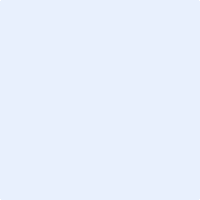 